Руководителю организацииПриглашаем принять участие в Семинаре: «Приоритетное направление государственной политики – содействие занятости людей с инвалидностью»: - «Актуальные вопросы содействия занятости людей с инвалидностью. Пути решения». На семинаре будут рассмотрены вопросы социальной и  государственной поддержки  и содействие занятости людей с инвалидностью. Семинар состоится  26 апреля  с 15.00 до 18.00, в Санкт-Петербургской ассоциации общественных объединений родителей детей-инвалидов «ГАООРДИ», по адресу пр.Обуховской обороны д.199. Мероприятие проводится по заказу Комитета по труду и занятости населения Санкт-Петербурга  и СПБ ГАУ «Центр занятости населения Санкт-Петербурга». Организатор семинара: ЧОУ ДПО «Санкт-Петербургский социально – экономический институт»  Семинар ориентирован на  руководителей организаций и предприятий города, представителей социально ориентированных некоммерческих организаций, занимающихся трудоустройством и занятостью инвалидов, представителей учреждений социальной сферы и других заинтересованных лиц.Желающих принять участие в Семинаре, просим заполнить прилагаемую заявку и выслать по электронной почте office@iwm.spb.ru.Контактное лицо: менеджер проекта Соколова Галина 
тел.  (812) 717-16-49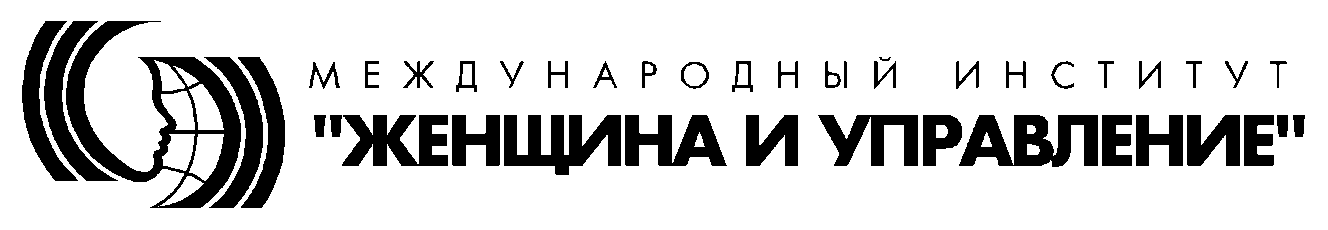 